______________________________________________________________________________________________________AB ,,KELIŲ PRIEŽIŪRA”  NUOTOLINIU BŪDU  PARDUODAMO ILGALAIKIO TURTO IR JO PRADINIŲ PARDAVIMO KAINŲ SĄRAŠAS2022 m. birželio 20 d.KaunasAB ,,KELIŲ PRIEŽIŪRA”  NUOTOLINIU BŪDU  PARDUODAMO ILGALAIKIO TURTO IR JO PRADINIŲ PARDAVIMO KAINŲ SĄRAŠAS2022 m. birželio 20 d.KaunasAB ,,KELIŲ PRIEŽIŪRA”  NUOTOLINIU BŪDU  PARDUODAMO ILGALAIKIO TURTO IR JO PRADINIŲ PARDAVIMO KAINŲ SĄRAŠAS2022 m. birželio 20 d.KaunasAB ,,KELIŲ PRIEŽIŪRA”  NUOTOLINIU BŪDU  PARDUODAMO ILGALAIKIO TURTO IR JO PRADINIŲ PARDAVIMO KAINŲ SĄRAŠAS2022 m. birželio 20 d.KaunasAB ,,KELIŲ PRIEŽIŪRA”  NUOTOLINIU BŪDU  PARDUODAMO ILGALAIKIO TURTO IR JO PRADINIŲ PARDAVIMO KAINŲ SĄRAŠAS2022 m. birželio 20 d.KaunasAB ,,KELIŲ PRIEŽIŪRA”  NUOTOLINIU BŪDU  PARDUODAMO ILGALAIKIO TURTO IR JO PRADINIŲ PARDAVIMO KAINŲ SĄRAŠAS2022 m. birželio 20 d.KaunasAB ,,KELIŲ PRIEŽIŪRA”  NUOTOLINIU BŪDU  PARDUODAMO ILGALAIKIO TURTO IR JO PRADINIŲ PARDAVIMO KAINŲ SĄRAŠAS2022 m. birželio 20 d.KaunasAB ,,KELIŲ PRIEŽIŪRA”  NUOTOLINIU BŪDU  PARDUODAMO ILGALAIKIO TURTO IR JO PRADINIŲ PARDAVIMO KAINŲ SĄRAŠAS2022 m. birželio 20 d.KaunasAB ,,KELIŲ PRIEŽIŪRA”  NUOTOLINIU BŪDU  PARDUODAMO ILGALAIKIO TURTO IR JO PRADINIŲ PARDAVIMO KAINŲ SĄRAŠAS2022 m. birželio 20 d.KaunasEil.               Nr.Ilgalaikio turto pavadinimas, markė, modelisValst.Nr.Inv.Nr.Kiekis,vnt.Įvedimo  į eksplotacijądataTurto pripažinimo netinkamu naudoti priežastysPradinė pardavimo kainaTelefonai informacijaiŠiaulių kelių tarnyba ir administracija   Žeimių g. 18,Ginkūnai, Šiaulių r.Šiaulių kelių tarnyba ir administracija   Žeimių g. 18,Ginkūnai, Šiaulių r.Šiaulių kelių tarnyba ir administracija   Žeimių g. 18,Ginkūnai, Šiaulių r.Šiaulių kelių tarnyba ir administracija   Žeimių g. 18,Ginkūnai, Šiaulių r.Šiaulių kelių tarnyba ir administracija   Žeimių g. 18,Ginkūnai, Šiaulių r.Šiaulių kelių tarnyba ir administracija   Žeimių g. 18,Ginkūnai, Šiaulių r.Šiaulių kelių tarnyba ir administracija   Žeimių g. 18,Ginkūnai, Šiaulių r.Šiaulių kelių tarnyba ir administracija   Žeimių g. 18,Ginkūnai, Šiaulių r.Šiaulių kelių tarnyba ir administracija   Žeimių g. 18,Ginkūnai, Šiaulių r.Sniego valytuvas MM0150303-0095012001Paveiktas koorozijos, išdilusios įvorės nenaudojamas150861831830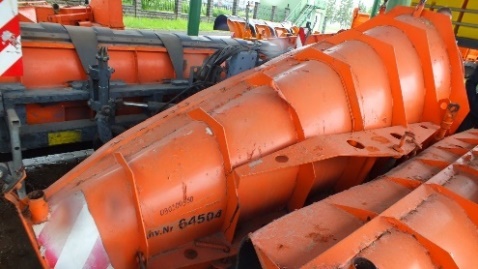 Šiaulių KT Joniškio m-ja, Vilniaus g. 82, JoniškisŠiaulių KT Joniškio m-ja, Vilniaus g. 82, JoniškisŠiaulių KT Joniškio m-ja, Vilniaus g. 82, JoniškisŠiaulių KT Joniškio m-ja, Vilniaus g. 82, JoniškisŠiaulių KT Joniškio m-ja, Vilniaus g. 82, JoniškisŠiaulių KT Joniškio m-ja, Vilniaus g. 82, JoniškisŠiaulių KT Joniškio m-ja, Vilniaus g. 82, JoniškisŠiaulių KT Joniškio m-ja, Vilniaus g. 82, JoniškisŠiaulių KT Joniškio m-ja, Vilniaus g. 82, JoniškisDruskos barstytuvas MM-0080305-0016012007Susidevėjęs, nebėra kur pritaikyti, remontas netikslingas300861207067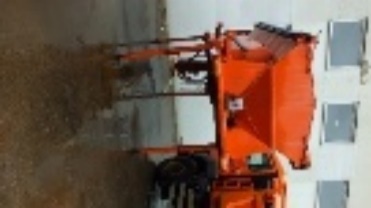 Šlavimo įrenginys0303-0188912006Susidėvėjęs, nebėra kur pritaikyti, remontas netikslingas150861207067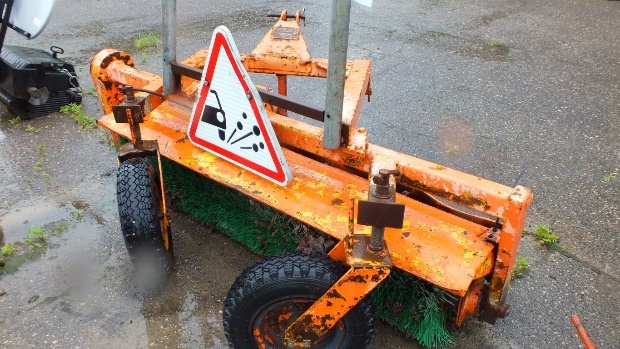 Pasvalio KT Pasvalio m-ja .   Stoties 20, PasvalysPasvalio KT Pasvalio m-ja .   Stoties 20, PasvalysPasvalio KT Pasvalio m-ja .   Stoties 20, PasvalysPasvalio KT Pasvalio m-ja .   Stoties 20, PasvalysPasvalio KT Pasvalio m-ja .   Stoties 20, PasvalysPasvalio KT Pasvalio m-ja .   Stoties 20, PasvalysPasvalio KT Pasvalio m-ja .   Stoties 20, PasvalysPasvalio KT Pasvalio m-ja .   Stoties 20, PasvalysPasvalio KT Pasvalio m-ja .   Stoties 20, PasvalysPlūginis sniego valytuvas DE-214S0303-0059911990Nenaudojamas150868661468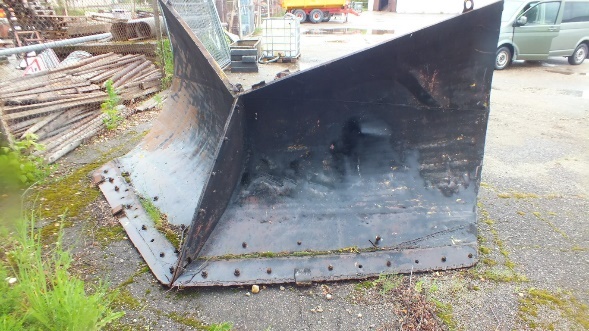 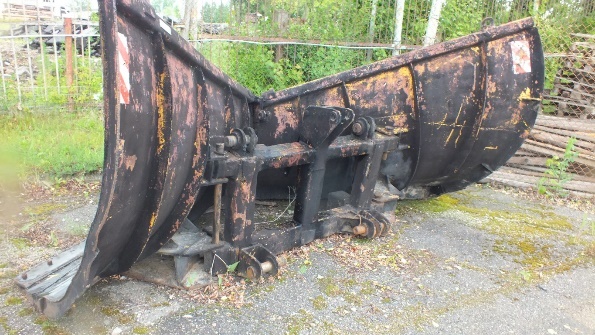 Sniego valytuvas K-7010303-0060011990Paveiktas korozijos, išdilusios įvorės. Nenaudojamas300868661468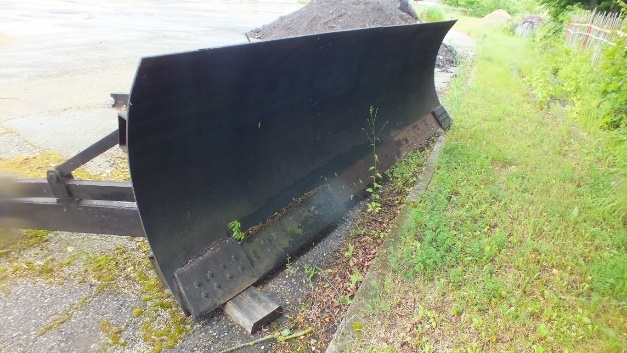 Druskos barstytuvas MM0080305-0014412007Nenaudojamas, nėra valdymo Paveiktas korozijos300868661468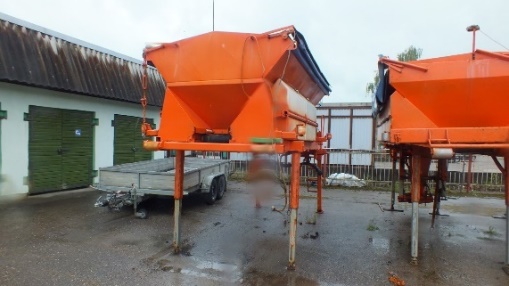 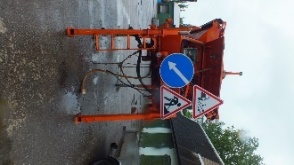 Pasvalio KT Pakruojo m-ja. Statybininkų 7, PakruojisPasvalio KT Pakruojo m-ja. Statybininkų 7, PakruojisPasvalio KT Pakruojo m-ja. Statybininkų 7, PakruojisPasvalio KT Pakruojo m-ja. Statybininkų 7, PakruojisPasvalio KT Pakruojo m-ja. Statybininkų 7, PakruojisPasvalio KT Pakruojo m-ja. Statybininkų 7, PakruojisPasvalio KT Pakruojo m-ja. Statybininkų 7, PakruojisPasvalio KT Pakruojo m-ja. Statybininkų 7, PakruojisPasvalio KT Pakruojo m-ja. Statybininkų 7, PakruojisPriekaba (Bazaltas) SY9090404-0052311997Pasibaigusi TA, nebenaudojama, korozijos paveiktas rėmas100868779632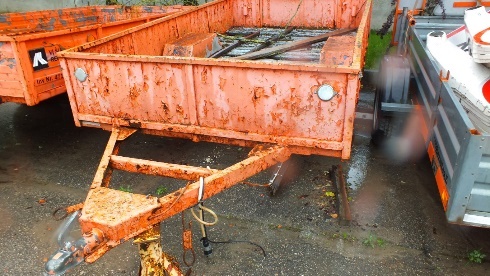 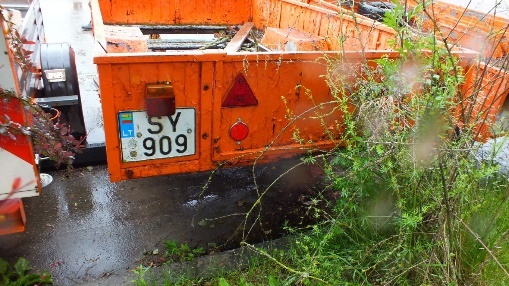 Priekaba (Bazaltas) SK4230404-0052411997Pasibaigusi TA, nebenaudojama, korozijos paveiktas rėmas100868779632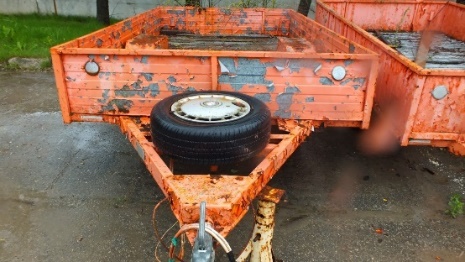 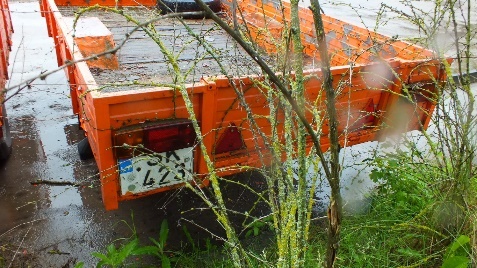 Pasvalio KT Biržų m-ja. J. Basanavičiaus g. 54 BiržaiPasvalio KT Biržų m-ja. J. Basanavičiaus g. 54 BiržaiPasvalio KT Biržų m-ja. J. Basanavičiaus g. 54 BiržaiPasvalio KT Biržų m-ja. J. Basanavičiaus g. 54 BiržaiPasvalio KT Biržų m-ja. J. Basanavičiaus g. 54 BiržaiPasvalio KT Biržų m-ja. J. Basanavičiaus g. 54 BiržaiPasvalio KT Biržų m-ja. J. Basanavičiaus g. 54 BiržaiPasvalio KT Biržų m-ja. J. Basanavičiaus g. 54 BiržaiPasvalio KT Biržų m-ja. J. Basanavičiaus g. 54 BiržaiRotacinė šienapjovė KDN-2100303-0050012013Išdilusios guoliavietės, susidėvėjusi diržinė pavara, susidėvėjęs korpusas100868773527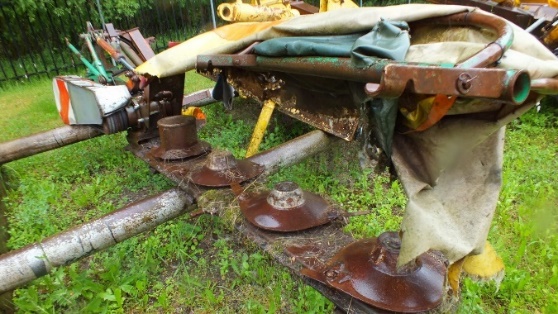 Raseinių KT Raseinių m-ja.  Liepų g. 15 RaseiniaiRaseinių KT Raseinių m-ja.  Liepų g. 15 RaseiniaiRaseinių KT Raseinių m-ja.  Liepų g. 15 RaseiniaiRaseinių KT Raseinių m-ja.  Liepų g. 15 RaseiniaiRaseinių KT Raseinių m-ja.  Liepų g. 15 RaseiniaiRaseinių KT Raseinių m-ja.  Liepų g. 15 RaseiniaiRaseinių KT Raseinių m-ja.  Liepų g. 15 RaseiniaiRaseinių KT Raseinių m-ja.  Liepų g. 15 RaseiniaiRaseinių KT Raseinių m-ja.  Liepų g. 15 RaseiniaiDruskos barstytuvas-0305-0009012008Susidevėjęs, neveikiantis, iškomplektuotas3008-686-05568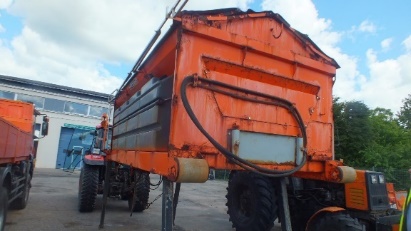 Kėdainių KT Kėdainių m-ja.   Birutės g. 4, KėdainiaiKėdainių KT Kėdainių m-ja.   Birutės g. 4, KėdainiaiKėdainių KT Kėdainių m-ja.   Birutės g. 4, KėdainiaiKėdainių KT Kėdainių m-ja.   Birutės g. 4, KėdainiaiKėdainių KT Kėdainių m-ja.   Birutės g. 4, KėdainiaiKėdainių KT Kėdainių m-ja.   Birutės g. 4, KėdainiaiKėdainių KT Kėdainių m-ja.   Birutės g. 4, KėdainiaiKėdainių KT Kėdainių m-ja.   Birutės g. 4, Kėdainiai Šakų ir krūmų smulkinimo0301-0015312002Neeksploatuojamas, nėra kur pritaikyti150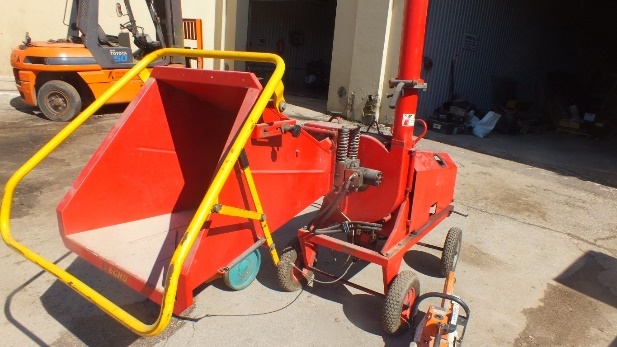 Kilnojamas kelio ženklas valst.0315-0013011996Susidevėjęs, neveikiantis70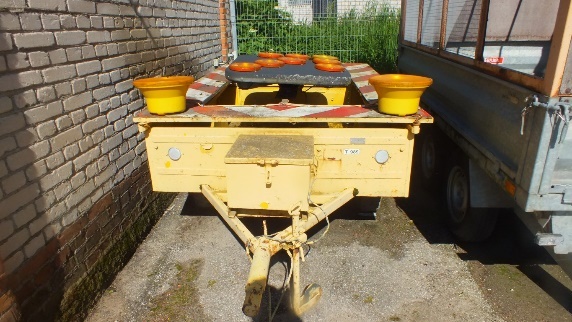 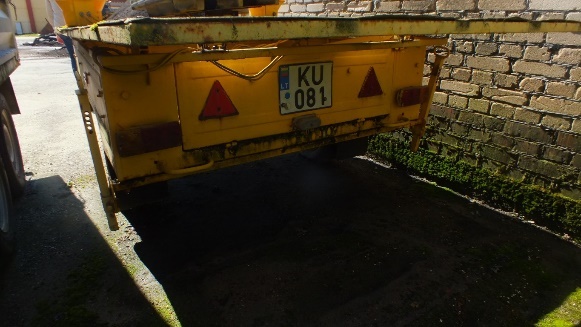 Kėdainių KT Radviliškio m-ja.  Purienų g. 4, RadviliškisKėdainių KT Radviliškio m-ja.  Purienų g. 4, RadviliškisKėdainių KT Radviliškio m-ja.  Purienų g. 4, RadviliškisKėdainių KT Radviliškio m-ja.  Purienų g. 4, RadviliškisKėdainių KT Radviliškio m-ja.  Purienų g. 4, RadviliškisKėdainių KT Radviliškio m-ja.  Purienų g. 4, RadviliškisKėdainių KT Radviliškio m-ja.  Purienų g. 4, RadviliškisKėdainių KT Radviliškio m-ja.  Purienų g. 4, RadviliškisKėdainių KT Radviliškio m-ja.  Purienų g. 4, RadviliškisDruskos barstytuvas 0305-0018411999Paveiktas korozijos300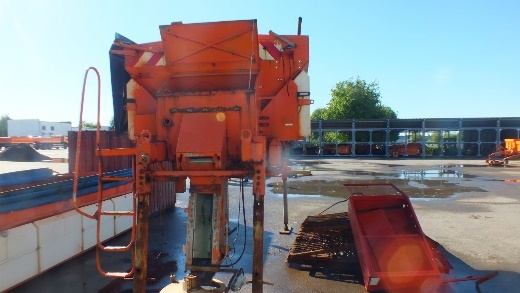 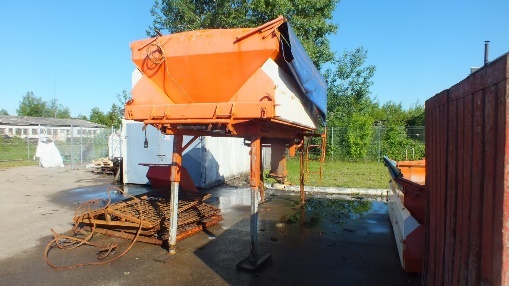 Klaipėdos KT Šilutės m-ja   Pramonės g. 4 ŠilutėKlaipėdos KT Šilutės m-ja   Pramonės g. 4 ŠilutėKlaipėdos KT Šilutės m-ja   Pramonės g. 4 ŠilutėKlaipėdos KT Šilutės m-ja   Pramonės g. 4 ŠilutėKlaipėdos KT Šilutės m-ja   Pramonės g. 4 ŠilutėKlaipėdos KT Šilutės m-ja   Pramonės g. 4 ŠilutėKlaipėdos KT Šilutės m-ja   Pramonės g. 4 ŠilutėKlaipėdos KT Šilutės m-ja   Pramonės g. 4 ŠilutėKlaipėdos KT Šilutės m-ja   Pramonės g. 4 ŠilutėLengv. automob.Peugeot406 ACS019ACS0190401-0006912004dėžės defektas, korozijz200861 970 142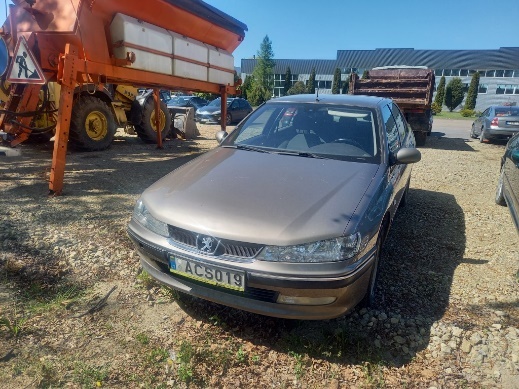 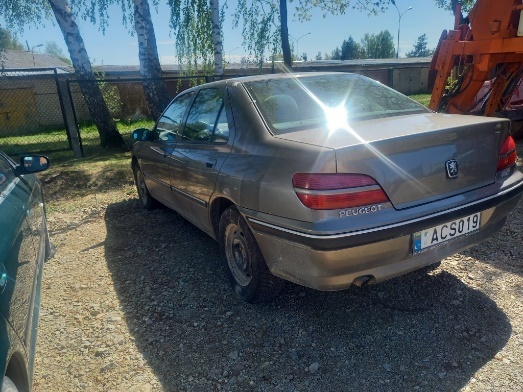 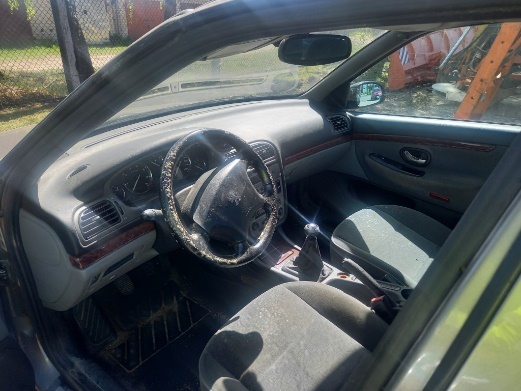 Lengv. automob.Peugeot 607 VLK619VLK6190401-0004812003dėžės defektas300861 970 142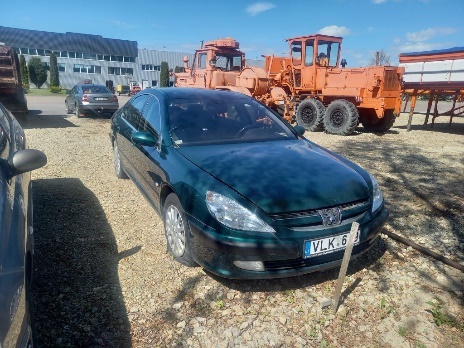 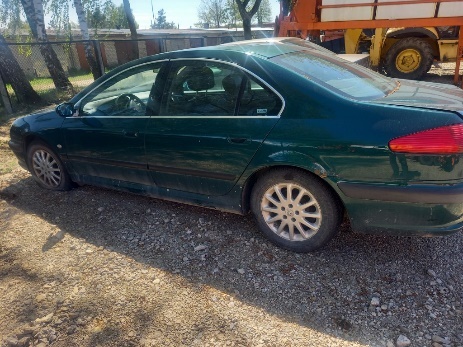 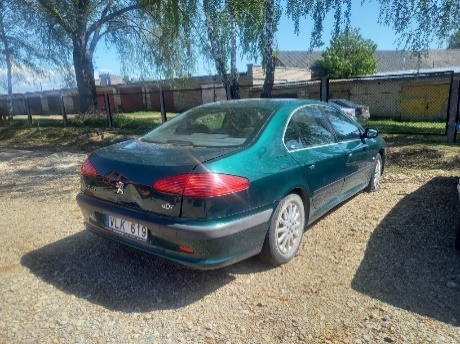 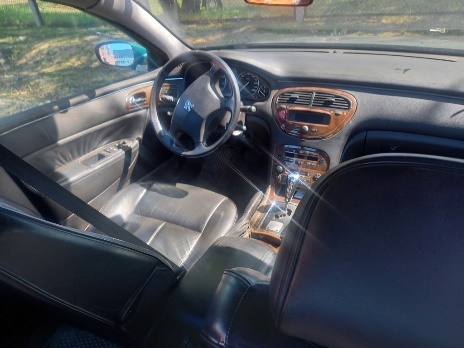 Kretingos KT Kretingos m-ja  Vytauto g. 112, KretingaKretingos KT Kretingos m-ja  Vytauto g. 112, KretingaKretingos KT Kretingos m-ja  Vytauto g. 112, KretingaKretingos KT Kretingos m-ja  Vytauto g. 112, KretingaKretingos KT Kretingos m-ja  Vytauto g. 112, KretingaKretingos KT Kretingos m-ja  Vytauto g. 112, KretingaKretingos KT Kretingos m-ja  Vytauto g. 112, KretingaKretingos KT Kretingos m-ja  Vytauto g. 112, KretingaKretingos KT Kretingos m-ja  Vytauto g. 112, KretingaAutomobilis Peugeot BoxerBEN7480401-0006312005Nebenaudojamas, nepilna komplektacija300861152063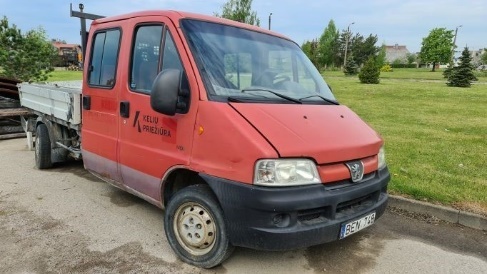 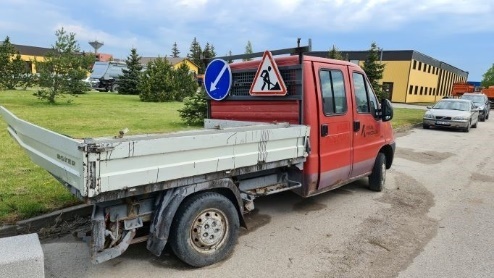 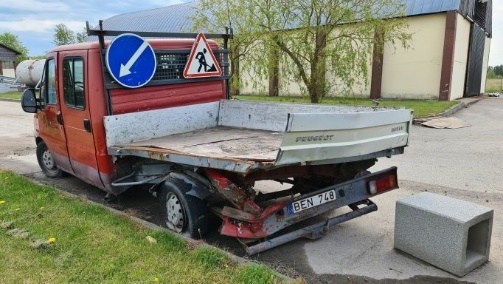 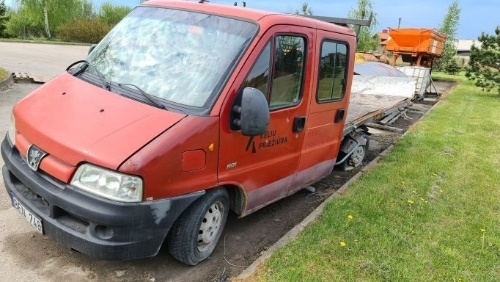 Telšių KT  Mažeikių m-ja Laižuvos 80, MažeikiaiTelšių KT  Mažeikių m-ja Laižuvos 80, MažeikiaiTelšių KT  Mažeikių m-ja Laižuvos 80, MažeikiaiTelšių KT  Mažeikių m-ja Laižuvos 80, MažeikiaiTelšių KT  Mažeikių m-ja Laižuvos 80, MažeikiaiTelšių KT  Mažeikių m-ja Laižuvos 80, MažeikiaiTelšių KT  Mažeikių m-ja Laižuvos 80, MažeikiaiTelšių KT  Mažeikių m-ja Laižuvos 80, MažeikiaiPriekaba BazaltasTF3430403-0020711997Paveikta korozijos100868600463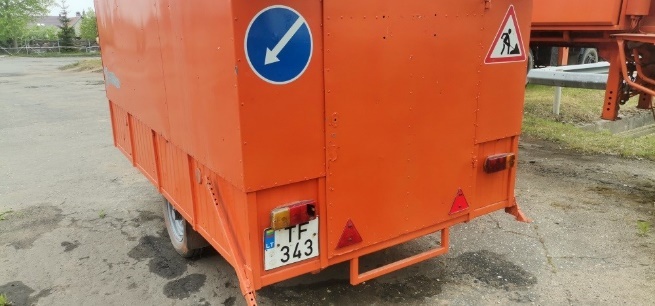 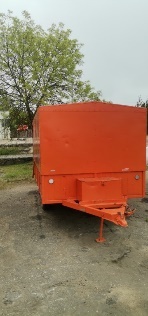 Termosas barstytuvas MM0050303-0099712004Paveiktas korozijos300868600463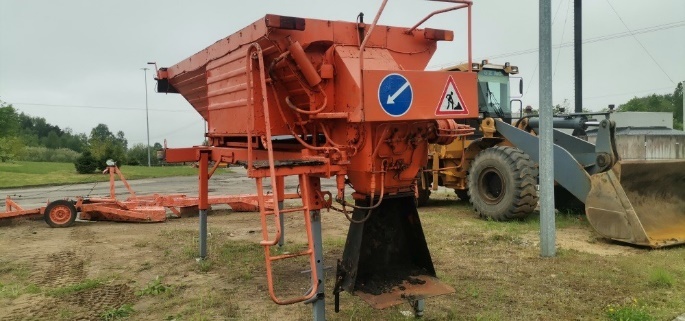 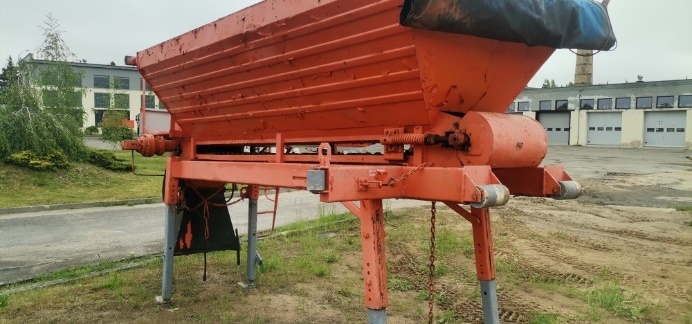 Telšių KT Telšių m-ja  Telšių KT 2-3  Telšių m-ja  Plungės 88,  Džiuginimai,  Gadūnavos sen.,  Telšių rTelšių KT Telšių m-ja  Telšių KT 2-3  Telšių m-ja  Plungės 88,  Džiuginimai,  Gadūnavos sen.,  Telšių rTelšių KT Telšių m-ja  Telšių KT 2-3  Telšių m-ja  Plungės 88,  Džiuginimai,  Gadūnavos sen.,  Telšių rTelšių KT Telšių m-ja  Telšių KT 2-3  Telšių m-ja  Plungės 88,  Džiuginimai,  Gadūnavos sen.,  Telšių rTelšių KT Telšių m-ja  Telšių KT 2-3  Telšių m-ja  Plungės 88,  Džiuginimai,  Gadūnavos sen.,  Telšių rTelšių KT Telšių m-ja  Telšių KT 2-3  Telšių m-ja  Plungės 88,  Džiuginimai,  Gadūnavos sen.,  Telšių rTelšių KT Telšių m-ja  Telšių KT 2-3  Telšių m-ja  Plungės 88,  Džiuginimai,  Gadūnavos sen.,  Telšių rTelšių KT Telšių m-ja  Telšių KT 2-3  Telšių m-ja  Plungės 88,  Džiuginimai,  Gadūnavos sen.,  Telšių rTelšių KT Telšių m-ja  Telšių KT 2-3  Telšių m-ja  Plungės 88,  Džiuginimai,  Gadūnavos sen.,  Telšių rCitroen BerlingoSTR4760401-0004712004Vairo stiprintuvo defektas, pr. balkis stipriai paveiktas korozijos.150868 677 529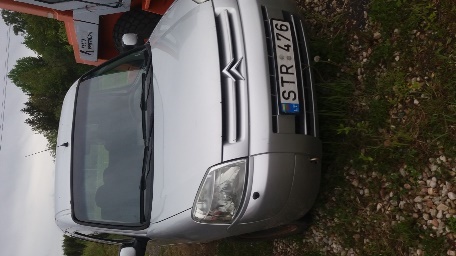 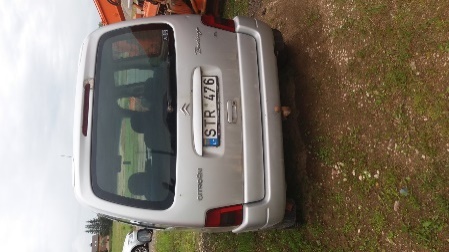 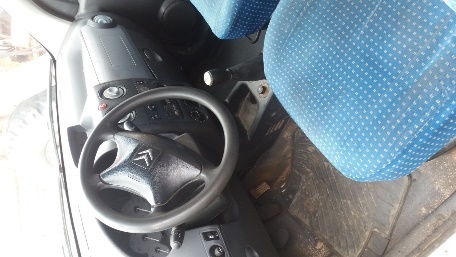 Tauragės KT Tauragės m-ja.    Laivės g. 50, TauragėTauragės KT Tauragės m-ja.    Laivės g. 50, TauragėTauragės KT Tauragės m-ja.    Laivės g. 50, TauragėTauragės KT Tauragės m-ja.    Laivės g. 50, TauragėTauragės KT Tauragės m-ja.    Laivės g. 50, TauragėTauragės KT Tauragės m-ja.    Laivės g. 50, TauragėTauragės KT Tauragės m-ja.    Laivės g. 50, TauragėTauragės KT Tauragės m-ja.    Laivės g. 50, TauragėTauragės KT Tauragės m-ja.    Laivės g. 50, TauragėPriekaba-kilnoj.kelio ženklas I/a JT194JT1940404-0063611995Morališkai pasenęs, stipriai paveiktas korozijos50868 712 399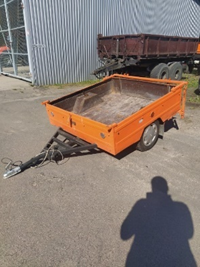 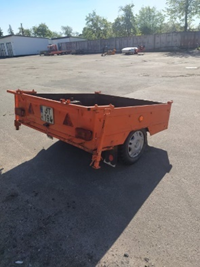 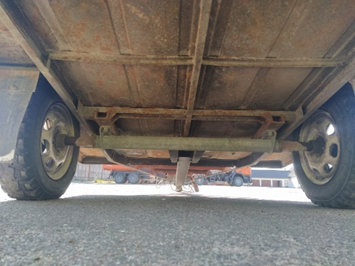 Lengvasis a/m CITROEN BERLINGO AVR554ARV5540401-0008612005Neveikiantis variklis, pažeistas korozijos150868 712 399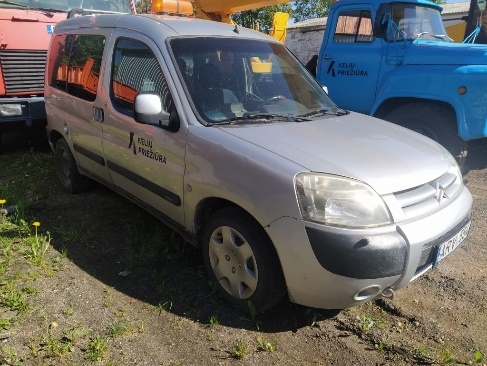 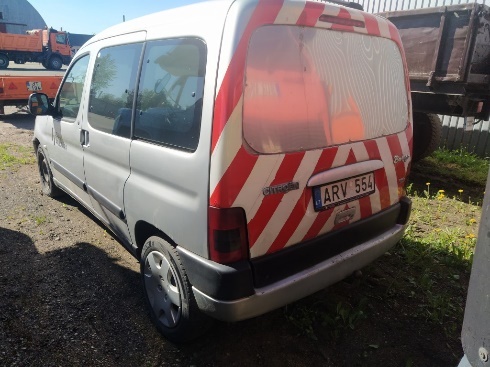 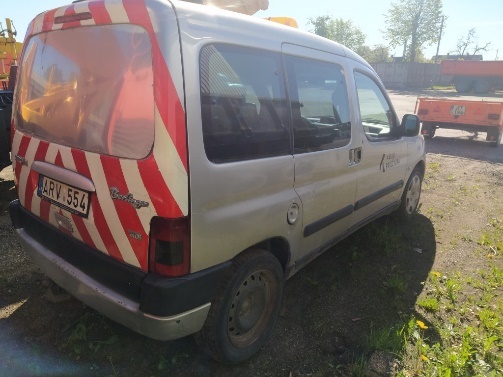 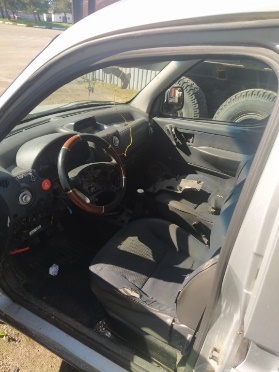 Tauragės KT Jurbarko m-ja.  P. Paulaičio 25, JurbarkasTauragės KT Jurbarko m-ja.  P. Paulaičio 25, JurbarkasTauragės KT Jurbarko m-ja.  P. Paulaičio 25, JurbarkasTauragės KT Jurbarko m-ja.  P. Paulaičio 25, JurbarkasTauragės KT Jurbarko m-ja.  P. Paulaičio 25, JurbarkasTauragės KT Jurbarko m-ja.  P. Paulaičio 25, JurbarkasTauragės KT Jurbarko m-ja.  P. Paulaičio 25, JurbarkasTauragės KT Jurbarko m-ja.  P. Paulaičio 25, JurbarkasTauragės KT Jurbarko m-ja.  P. Paulaičio 25, JurbarkasLengvasis a/m PEUGEOT PARTNER CFK383CFK3830401-0007612006Automobilis stipriai pažeistas korozijos, varikliui reikia kapitalinio remonto, dalinai iškomplektuotas150868 679 515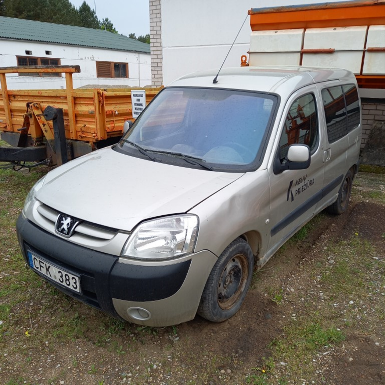 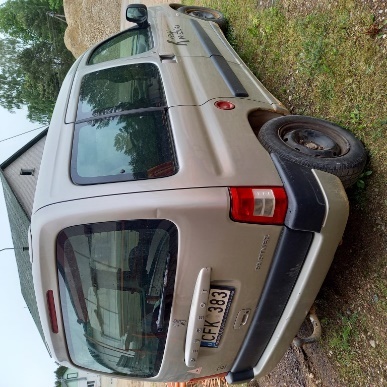 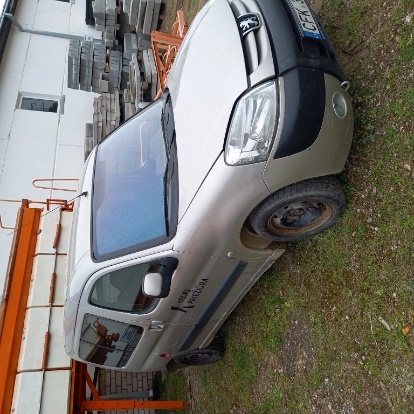 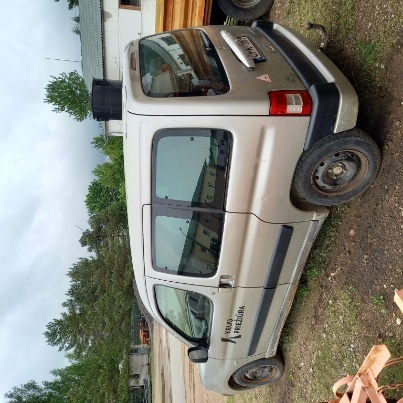 Vilniaus KT Vilniaus m-ja  Pramonės g. 5 Nemenčinė ir  Liepkalnio g. 81, VilniusVilniaus KT Vilniaus m-ja  Pramonės g. 5 Nemenčinė ir  Liepkalnio g. 81, VilniusVilniaus KT Vilniaus m-ja  Pramonės g. 5 Nemenčinė ir  Liepkalnio g. 81, VilniusVilniaus KT Vilniaus m-ja  Pramonės g. 5 Nemenčinė ir  Liepkalnio g. 81, VilniusVilniaus KT Vilniaus m-ja  Pramonės g. 5 Nemenčinė ir  Liepkalnio g. 81, VilniusVilniaus KT Vilniaus m-ja  Pramonės g. 5 Nemenčinė ir  Liepkalnio g. 81, VilniusVilniaus KT Vilniaus m-ja  Pramonės g. 5 Nemenčinė ir  Liepkalnio g. 81, VilniusVilniaus KT Vilniaus m-ja  Pramonės g. 5 Nemenčinė ir  Liepkalnio g. 81, VilniusVilniaus KT Vilniaus m-ja  Pramonės g. 5 Nemenčinė ir  Liepkalnio g. 81, VilniusPriekaba Bazaltas - 1VP0440403-0057511996Stipriai paveikta korozijos, iškomplektuota.100861 299 172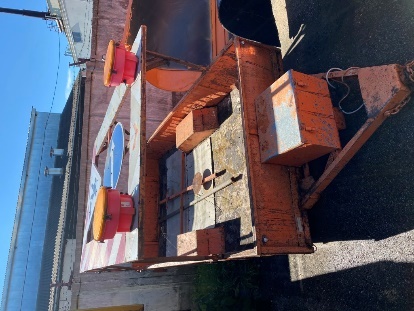 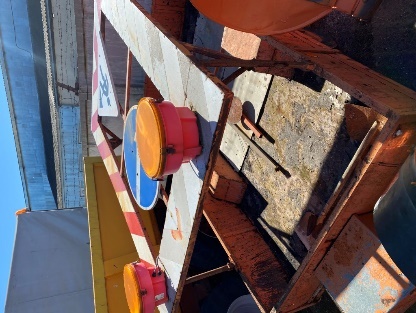 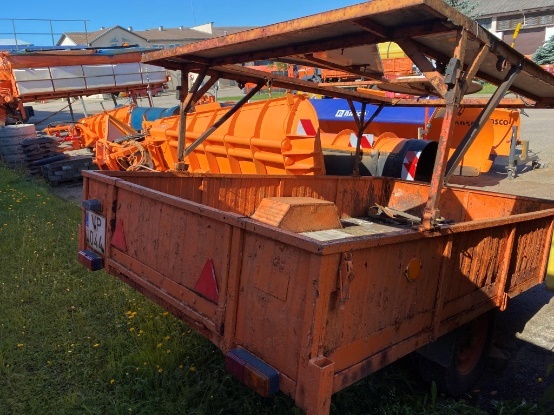 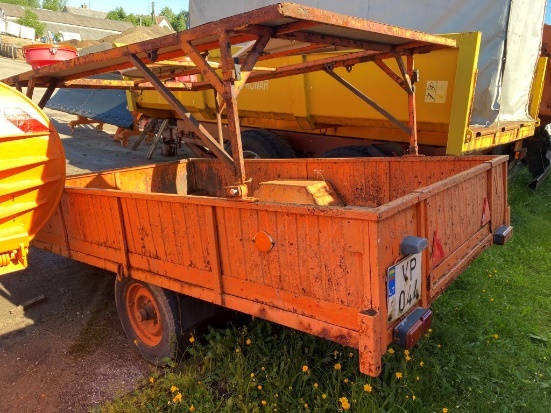 Vilniaus KT Šalčininkų m-ja  Pramonės g. 6B, ŠalčininkaiVilniaus KT Šalčininkų m-ja  Pramonės g. 6B, ŠalčininkaiVilniaus KT Šalčininkų m-ja  Pramonės g. 6B, ŠalčininkaiVilniaus KT Šalčininkų m-ja  Pramonės g. 6B, ŠalčininkaiVilniaus KT Šalčininkų m-ja  Pramonės g. 6B, ŠalčininkaiVilniaus KT Šalčininkų m-ja  Pramonės g. 6B, ŠalčininkaiVilniaus KT Šalčininkų m-ja  Pramonės g. 6B, ŠalčininkaiVilniaus KT Šalčininkų m-ja  Pramonės g. 6B, ŠalčininkaiVilniaus KT Šalčininkų m-ja  Pramonės g. 6B, ŠalčininkaiSuvirinimo generat.GMS 200.2000310-0018012003Susidėvėjo50868 608 762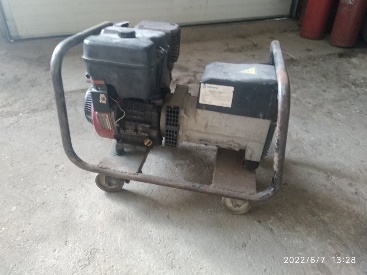 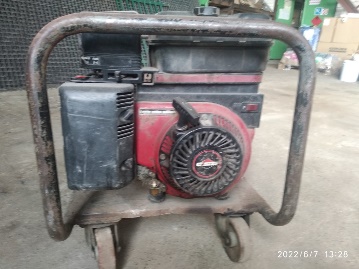 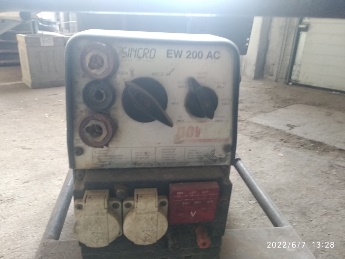 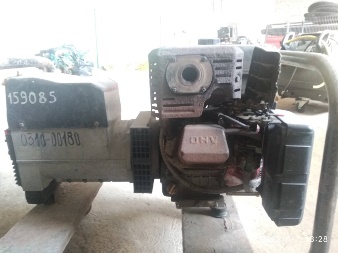 Molėtų KT Molėtų m-ja   Molėtai,Vilniaus g,97Molėtų KT Molėtų m-ja   Molėtai,Vilniaus g,97Molėtų KT Molėtų m-ja   Molėtai,Vilniaus g,97Molėtų KT Molėtų m-ja   Molėtai,Vilniaus g,97Molėtų KT Molėtų m-ja   Molėtai,Vilniaus g,97Molėtų KT Molėtų m-ja   Molėtai,Vilniaus g,97Molėtų KT Molėtų m-ja   Molėtai,Vilniaus g,97Molėtų KT Molėtų m-ja   Molėtai,Vilniaus g,97Molėtų KT Molėtų m-ja   Molėtai,Vilniaus g,97Druskos barstytuvas MM011-010901-0047911997Stipriai paveikta korozijos300868 237 171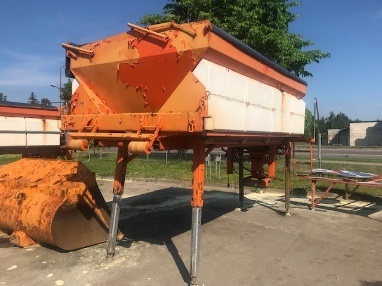 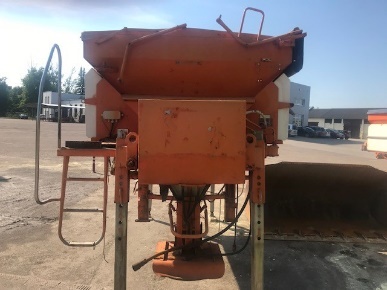 Druskos barstytuvas MM011-010901-0048011997Stipriai paveikta korozijos300868 237 171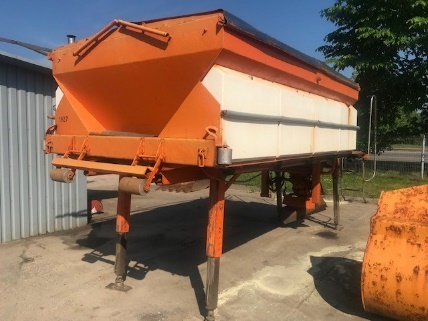 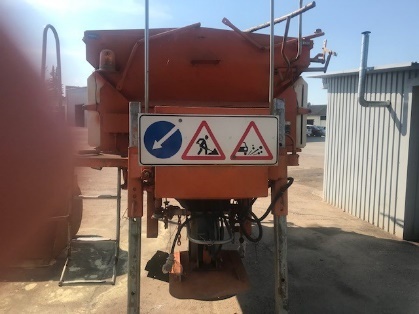 Molėtų KT Ignalinos m-ja  Turistų g. 34, IgnalinaMolėtų KT Ignalinos m-ja  Turistų g. 34, IgnalinaMolėtų KT Ignalinos m-ja  Turistų g. 34, IgnalinaMolėtų KT Ignalinos m-ja  Turistų g. 34, IgnalinaMolėtų KT Ignalinos m-ja  Turistų g. 34, IgnalinaMolėtų KT Ignalinos m-ja  Turistų g. 34, IgnalinaMolėtų KT Ignalinos m-ja  Turistų g. 34, IgnalinaMolėtų KT Ignalinos m-ja  Turistų g. 34, IgnalinaMolėtų KT Ignalinos m-ja  Turistų g. 34, IgnalinaDruskos barstytuvas MM 0110303-0069412001Stipriai paveikta korozijos300868633721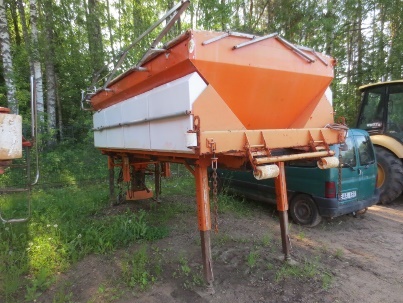 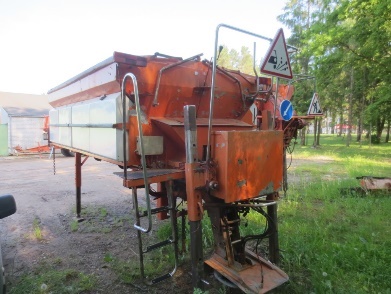 Utenos KT Utenos m-ja.   Vyžuonų g. 53 UtenaUtenos KT Utenos m-ja.   Vyžuonų g. 53 UtenaUtenos KT Utenos m-ja.   Vyžuonų g. 53 UtenaUtenos KT Utenos m-ja.   Vyžuonų g. 53 UtenaUtenos KT Utenos m-ja.   Vyžuonų g. 53 UtenaUtenos KT Utenos m-ja.   Vyžuonų g. 53 UtenaUtenos KT Utenos m-ja.   Vyžuonų g. 53 UtenaUtenos KT Utenos m-ja.   Vyžuonų g. 53 UtenaUtenos KT Utenos m-ja.   Vyžuonų g. 53 UtenaBarstytuvas įN1-N2-0305-0040311993Stipriai paveikta korozijos200861 156 443867 303 296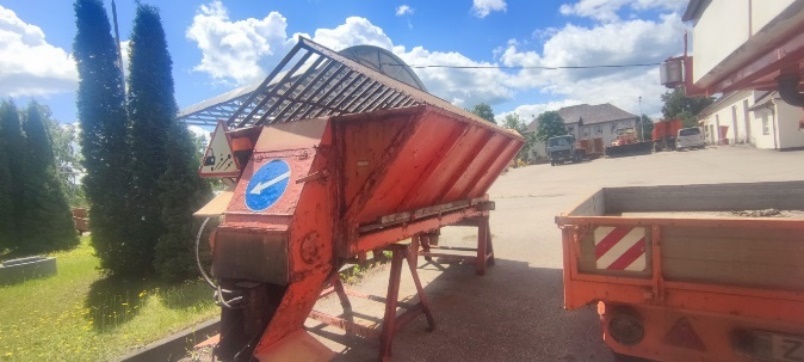 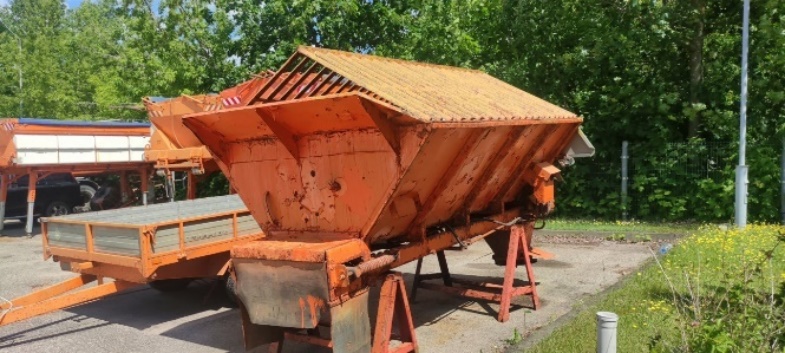 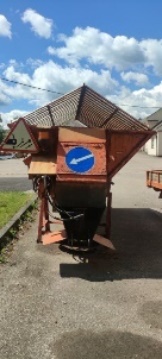 Priekaba NesavivartėUF6750404-0038911995Stipriai paveikta korozijos50861 156 443867 303 296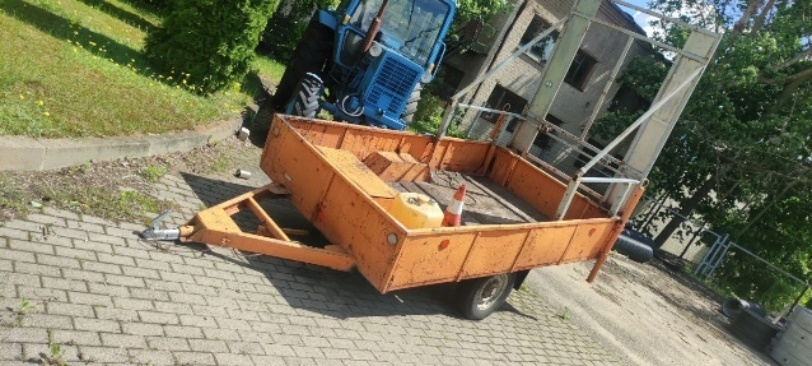 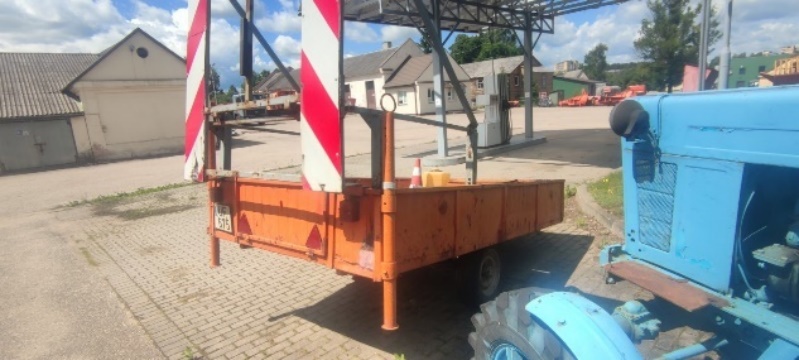 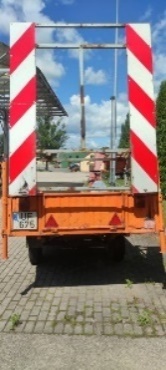 Dviratis Avenue Airbase0603-008221Nenaudojamas, nėra kur jį pritaikyti.100864603490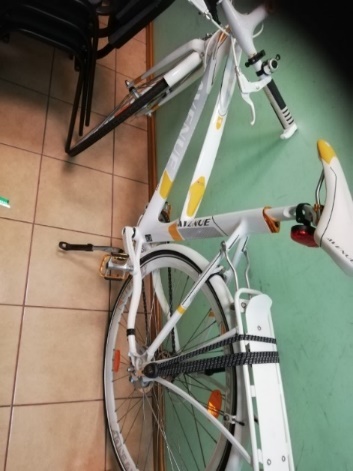 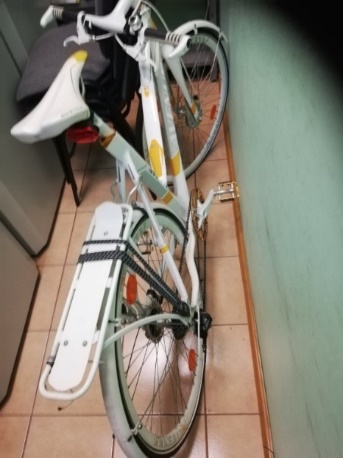 Utenos KT Anykščių m-ja  Gegužės g. 35, AnykščiaiUtenos KT Anykščių m-ja  Gegužės g. 35, AnykščiaiUtenos KT Anykščių m-ja  Gegužės g. 35, AnykščiaiUtenos KT Anykščių m-ja  Gegužės g. 35, AnykščiaiUtenos KT Anykščių m-ja  Gegužės g. 35, AnykščiaiUtenos KT Anykščių m-ja  Gegužės g. 35, AnykščiaiUtenos KT Anykščių m-ja  Gegužės g. 35, AnykščiaiUtenos KT Anykščių m-ja  Gegužės g. 35, AnykščiaiUtenos KT Anykščių m-ja  Gegužės g. 35, AnykščiaiHONDA CR-VBET 9730402-0006512005Supuvęs kėbulas400867 303 296861 156 443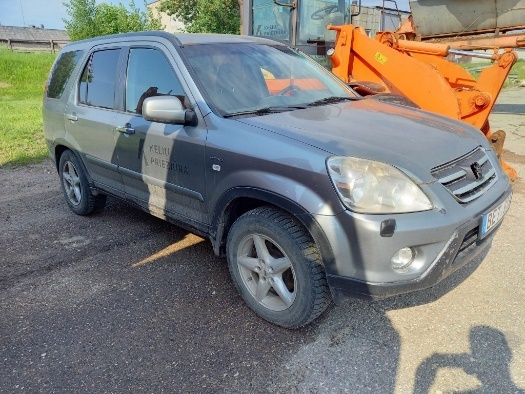 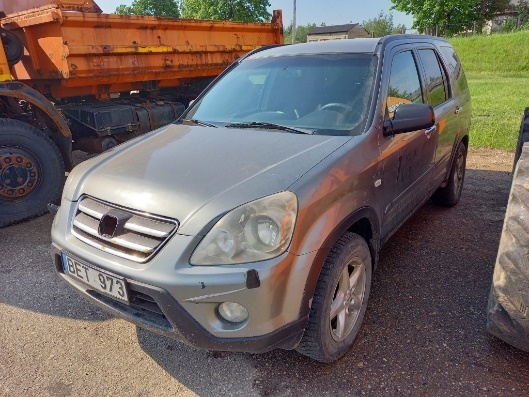 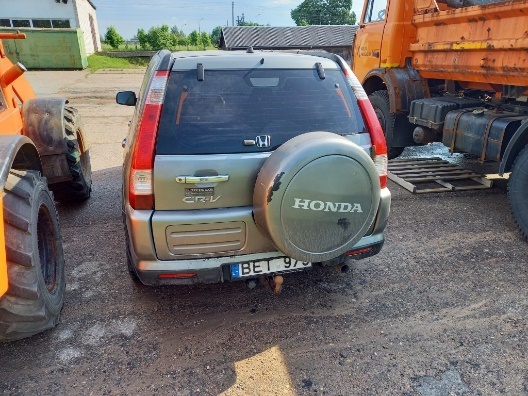 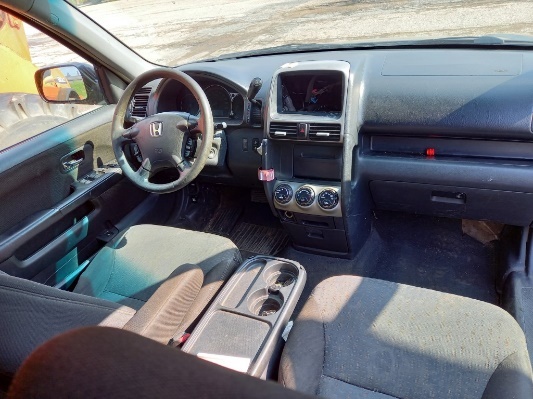 Rokiškio KT  Kupiškio m-ja.  Kupiškis, Panevėžio 7Rokiškio KT  Kupiškio m-ja.  Kupiškis, Panevėžio 7Rokiškio KT  Kupiškio m-ja.  Kupiškis, Panevėžio 7Rokiškio KT  Kupiškio m-ja.  Kupiškis, Panevėžio 7Rokiškio KT  Kupiškio m-ja.  Kupiškis, Panevėžio 7Rokiškio KT  Kupiškio m-ja.  Kupiškis, Panevėžio 7Rokiškio KT  Kupiškio m-ja.  Kupiškis, Panevėžio 7Rokiškio KT  Kupiškio m-ja.  Kupiškis, Panevėžio 7Automobilis Mitsubishi L200  BGK8560403-0008012006Nusidėvėjęs, netinkamas eksploatuoti2008 686 95 272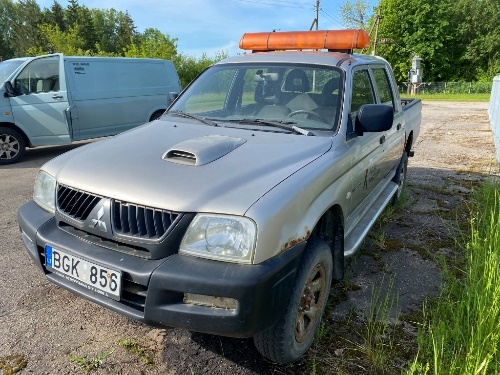 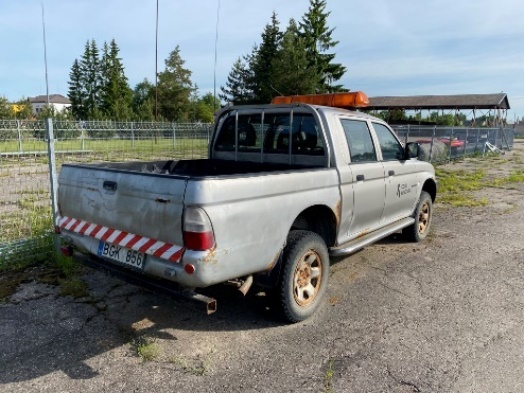 Ukmergės KT Ukmergės m-ja. Šviesos g. 11, UkmergėUkmergės KT Ukmergės m-ja. Šviesos g. 11, UkmergėUkmergės KT Ukmergės m-ja. Šviesos g. 11, UkmergėUkmergės KT Ukmergės m-ja. Šviesos g. 11, UkmergėUkmergės KT Ukmergės m-ja. Šviesos g. 11, UkmergėUkmergės KT Ukmergės m-ja. Šviesos g. 11, UkmergėUkmergės KT Ukmergės m-ja. Šviesos g. 11, UkmergėUkmergės KT Ukmergės m-ja. Šviesos g. 11, UkmergėUkmergės KT Ukmergės m-ja. Šviesos g. 11, UkmergėPriekaba kelio ženklas MM019VR 6100403-0055711994Techniškai sudėvėtas100861 241 745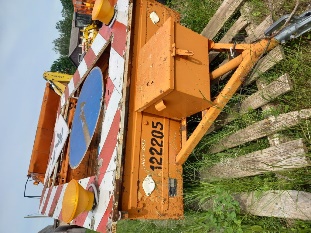 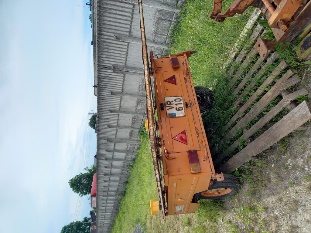 Ukmergės KT Širvintu m-ja.  Širvintos, Zibalų g.55Ukmergės KT Širvintu m-ja.  Širvintos, Zibalų g.55Ukmergės KT Širvintu m-ja.  Širvintos, Zibalų g.55Ukmergės KT Širvintu m-ja.  Širvintos, Zibalų g.55Ukmergės KT Širvintu m-ja.  Širvintos, Zibalų g.55Ukmergės KT Širvintu m-ja.  Širvintos, Zibalų g.55Ukmergės KT Širvintu m-ja.  Širvintos, Zibalų g.55Ukmergės KT Širvintu m-ja.  Širvintos, Zibalų g.55Ukmergės KT Širvintu m-ja.  Širvintos, Zibalų g.55Sniego valytuvas  PVK-26-3b/n0303-0010511998Susidėvėjo , paveiktas korozijos .200868 787 203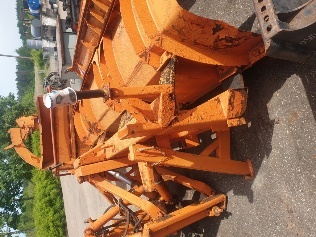 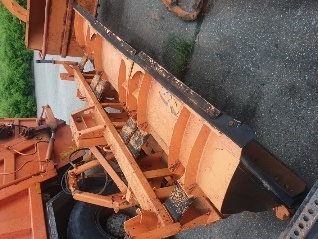 Sniego verstuvas  MTZ traktoriuib/n0303-0011512003Susidėvė jo , paveiktas korozijos .100868 787 203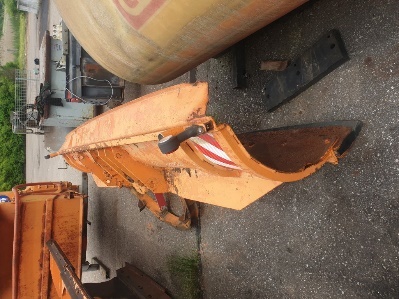 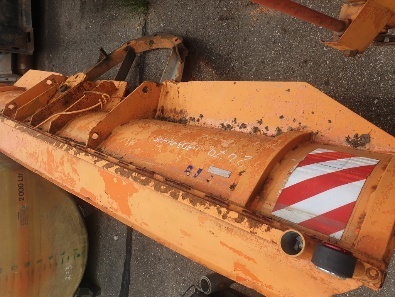 Rotorinė  krūmapjovė -smulkintuvas 152b/n0303-0012612004Susidėvėjo , paveiktas korozijos .100868 787 203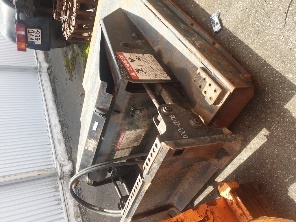 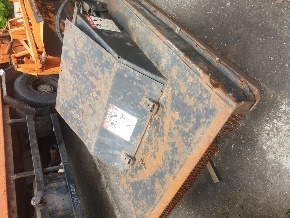 Asfalto freza  SIMEXb/n0303-0143512006Susidėvėjo. sugedusi 300868 787 203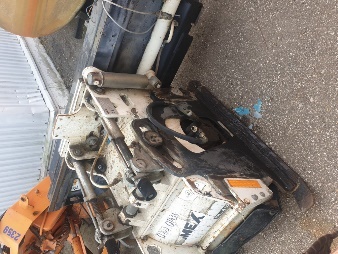 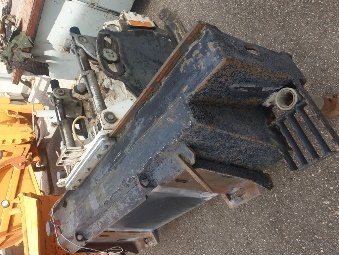 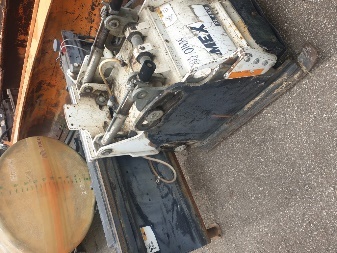 Suvirinimo transformatorius TDM 317b/n0313-0011411998Susidėvėjo, 50868 787 203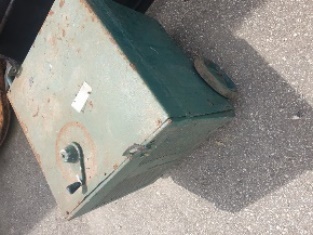 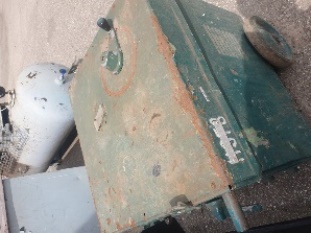 Kompresorius MT-7b/n0315-0122511982Susidėvėjo , paveiktas korozijos, nesaugus100868 787 203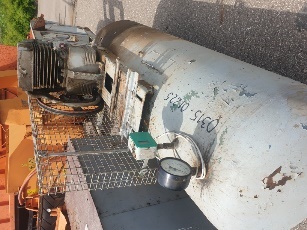 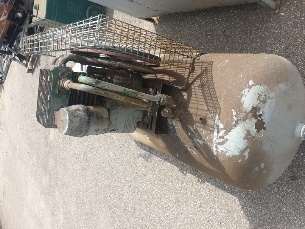 Kelių maš . Transp. Priekab.  BAZALTAS -1RV4480403-0054111998Paveikta korozijos, susidėvėjo 100868 787 203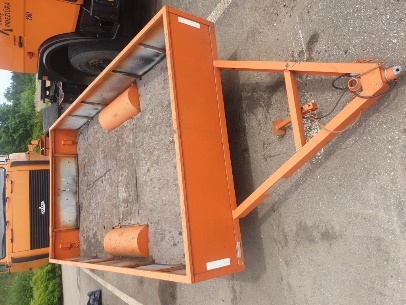 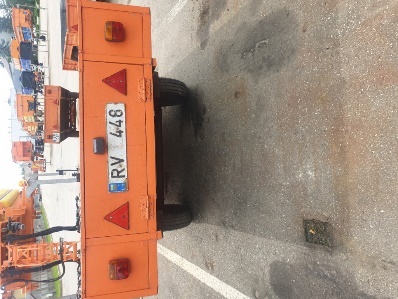 Priekaba  kel. Transp. Maš.BAZALTAS -1VP0100403-0054211996Paveikta korozijos susidėvėjo 100868 787 203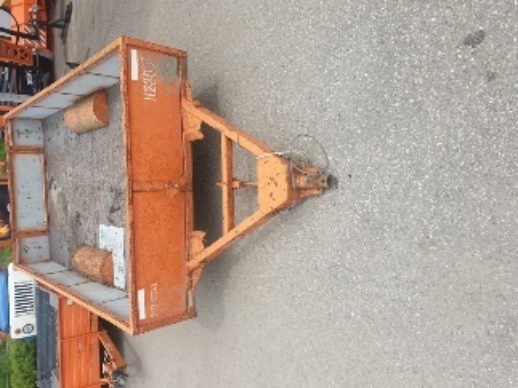 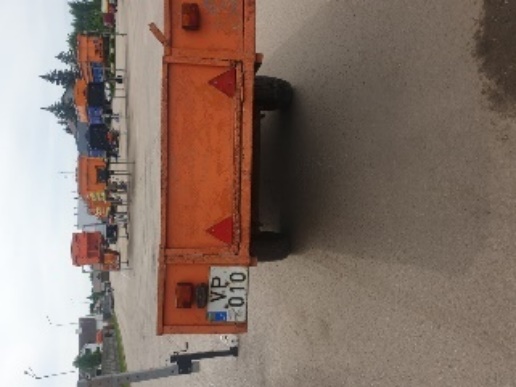 Staklės  8b72kb/n0312-0002311981Lūžęs velenas, susidėvėjo 200868 787 203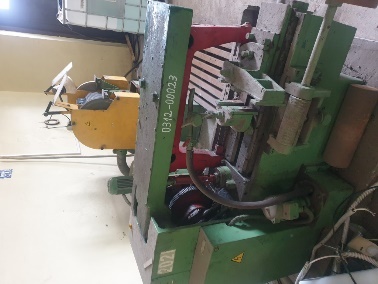 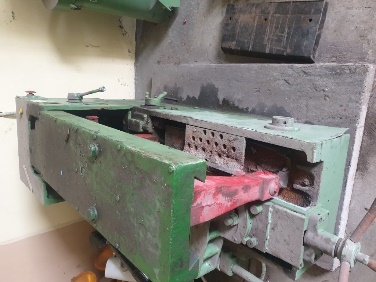 Kapoklė  A328b/n0303-0010811998Susidėvėjo, nedirba 200868 787 203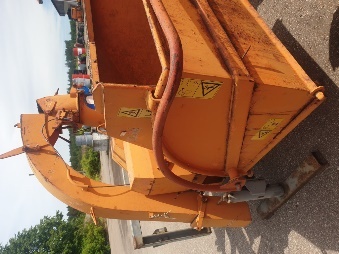 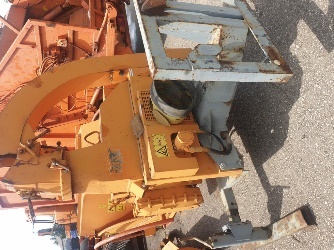 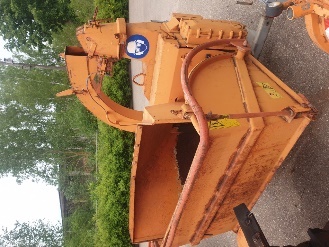 Automobilinė priekaba VR8150404-0005511993Paveikta korozijos, susidėvėjo 150868 787 203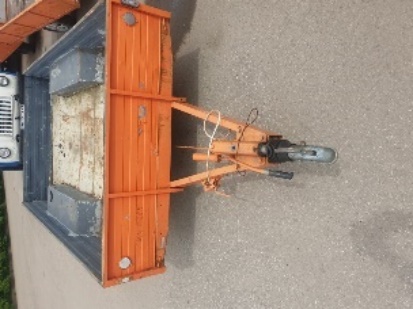 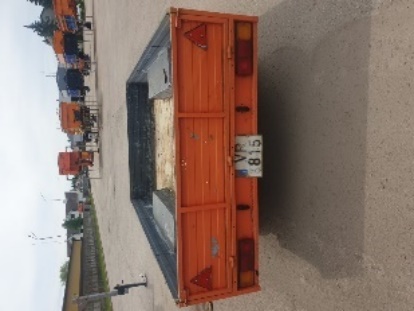 Alytaus KT Varėnos m-ja.  Mechnizatorių g. 19, VarėnaAlytaus KT Varėnos m-ja.  Mechnizatorių g. 19, VarėnaAlytaus KT Varėnos m-ja.  Mechnizatorių g. 19, VarėnaAlytaus KT Varėnos m-ja.  Mechnizatorių g. 19, VarėnaAlytaus KT Varėnos m-ja.  Mechnizatorių g. 19, VarėnaAlytaus KT Varėnos m-ja.  Mechnizatorių g. 19, VarėnaAlytaus KT Varėnos m-ja.  Mechnizatorių g. 19, VarėnaAlytaus KT Varėnos m-ja.  Mechnizatorių g. 19, VarėnaAlytaus KT Varėnos m-ja.  Mechnizatorių g. 19, VarėnaDiskinė kelio šlaitų žolepjovė PDK2100303-0044812012Fiziškai ir morališkai susidėvėjusi100867239480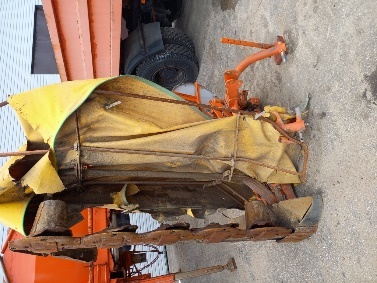 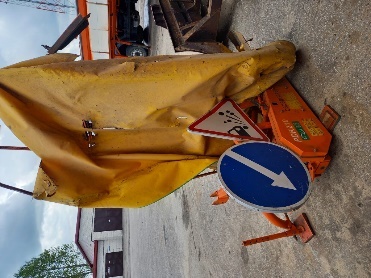 Marijampolės KT   Marijampolės m-ja. Marijampolė Gamyklų 12Marijampolės KT   Marijampolės m-ja. Marijampolė Gamyklų 12Marijampolės KT   Marijampolės m-ja. Marijampolė Gamyklų 12Marijampolės KT   Marijampolės m-ja. Marijampolė Gamyklų 12Marijampolės KT   Marijampolės m-ja. Marijampolė Gamyklų 12Marijampolės KT   Marijampolės m-ja. Marijampolė Gamyklų 12Marijampolės KT   Marijampolės m-ja. Marijampolė Gamyklų 12Marijampolės KT   Marijampolės m-ja. Marijampolė Gamyklų 12Marijampolės KT   Marijampolės m-ja. Marijampolė Gamyklų 12Rotorius sniego valymo QPC-200 M0303-0131612004Susidėvėjęs, stipriai pažeistas korozijos.450869807603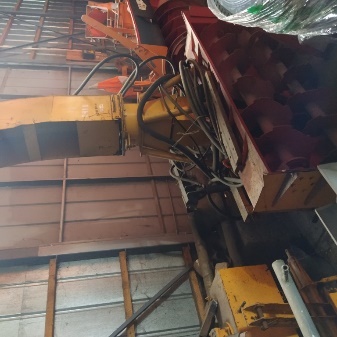 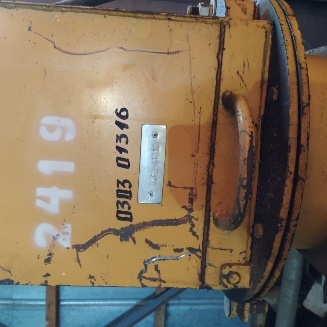 Automobilis Škoda Octavia BNN 819BNN 8190401-0009512006Susidėvėjęs kėbulas stipriai pažeistas korozijos.300869807603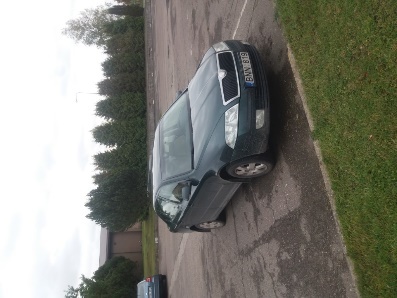 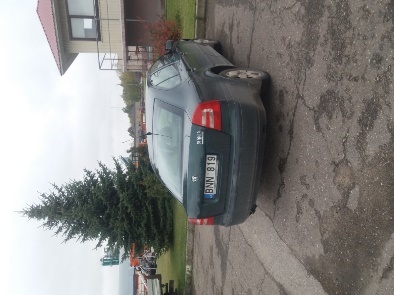 Sniego verstuvas OZ-DZ0303-0132112006Susidėvėjęs. Pagal investicijas gautas naujas.300869807603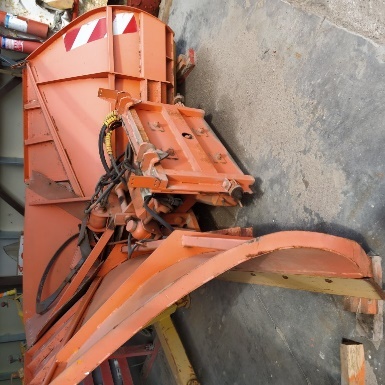 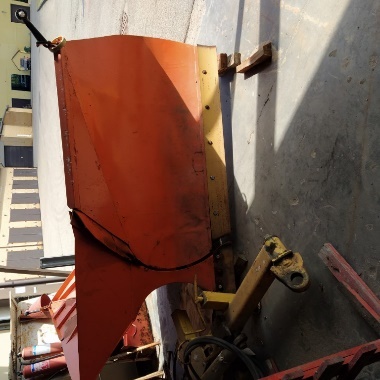 Marijampolės KT   Lazdijų m-ja.  Turistų 11, LazdijaiMarijampolės KT   Lazdijų m-ja.  Turistų 11, LazdijaiMarijampolės KT   Lazdijų m-ja.  Turistų 11, LazdijaiMarijampolės KT   Lazdijų m-ja.  Turistų 11, LazdijaiMarijampolės KT   Lazdijų m-ja.  Turistų 11, LazdijaiMarijampolės KT   Lazdijų m-ja.  Turistų 11, LazdijaiMarijampolės KT   Lazdijų m-ja.  Turistų 11, LazdijaiMarijampolės KT   Lazdijų m-ja.  Turistų 11, LazdijaiMarijampolės KT   Lazdijų m-ja.  Turistų 11, LazdijaiPurkštuvas Cifarelli0601-002671susidėvėjęs, sugedęs50868683293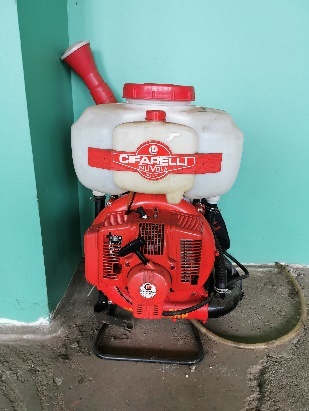 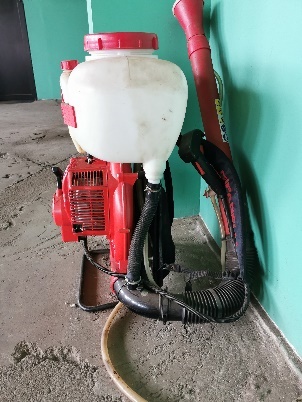 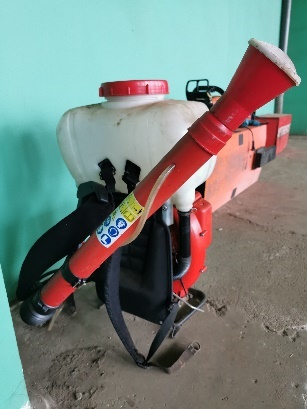 Kauno KT Kauno m-ja. Kauno g. 72, Pagirių k., Kauno r.Kauno KT Kauno m-ja. Kauno g. 72, Pagirių k., Kauno r.Kauno KT Kauno m-ja. Kauno g. 72, Pagirių k., Kauno r.Kauno KT Kauno m-ja. Kauno g. 72, Pagirių k., Kauno r.Kauno KT Kauno m-ja. Kauno g. 72, Pagirių k., Kauno r.Kauno KT Kauno m-ja. Kauno g. 72, Pagirių k., Kauno r.Kauno KT Kauno m-ja. Kauno g. 72, Pagirių k., Kauno r.Kauno KT Kauno m-ja. Kauno g. 72, Pagirių k., Kauno r.Kauno KT Kauno m-ja. Kauno g. 72, Pagirių k., Kauno r.Barstytuvas HF8050 GILETTA-0305-0006412007Visiškai supuvę visos dalys300861568802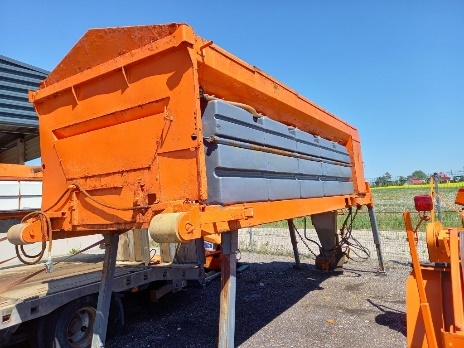 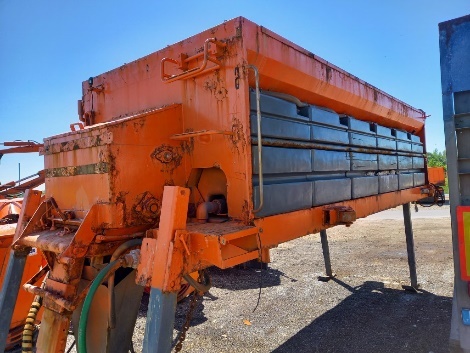 Kauno KT Prienų m-ja.   J. Basanavičiaus g. 47, PrienaiKauno KT Prienų m-ja.   J. Basanavičiaus g. 47, PrienaiKauno KT Prienų m-ja.   J. Basanavičiaus g. 47, PrienaiKauno KT Prienų m-ja.   J. Basanavičiaus g. 47, PrienaiKauno KT Prienų m-ja.   J. Basanavičiaus g. 47, PrienaiKauno KT Prienų m-ja.   J. Basanavičiaus g. 47, PrienaiKauno KT Prienų m-ja.   J. Basanavičiaus g. 47, PrienaiKauno KT Prienų m-ja.   J. Basanavičiaus g. 47, PrienaiKauno KT Prienų m-ja.   J. Basanavičiaus g. 47, PrienaiSmėlio druskos barstytuvas HF8-0305-0008412005Surūdijęs ir sugedęs300861145 035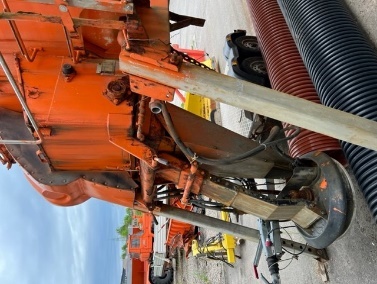 Sniego valytuvas MM042 -0303-0034511999Nenaudojamas, išdilęs, jam nėra technikos100861145 035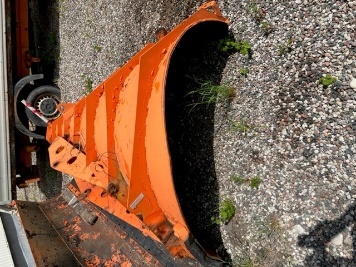 Traktorinis sniego valytuvas-0304-0005812002Nuo rusiško traktoriaus, nenaudojamas, sudilęs150861145 035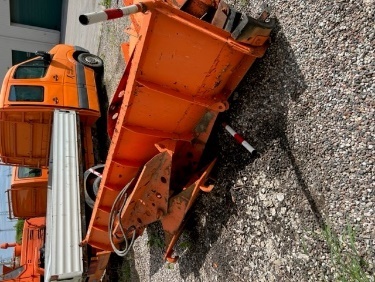 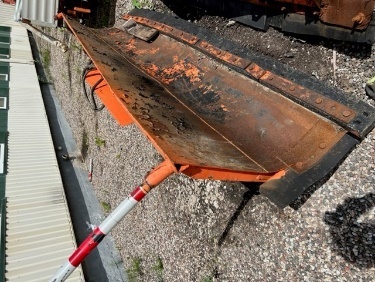 Druskos barstytuvas MMC-11-0305-0008111994Nusidėvėjęs250861145 035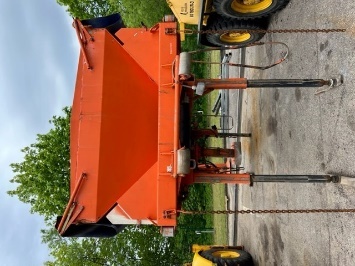 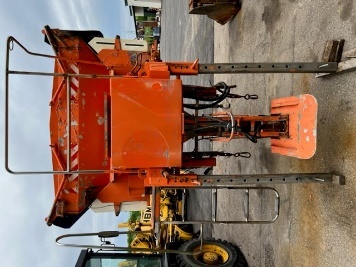 Vilkaviškio KT Vilkaviškio m-ja,  S. Nėries g. 88, VilkaviškisVilkaviškio KT Vilkaviškio m-ja,  S. Nėries g. 88, VilkaviškisVilkaviškio KT Vilkaviškio m-ja,  S. Nėries g. 88, VilkaviškisVilkaviškio KT Vilkaviškio m-ja,  S. Nėries g. 88, VilkaviškisVilkaviškio KT Vilkaviškio m-ja,  S. Nėries g. 88, VilkaviškisVilkaviškio KT Vilkaviškio m-ja,  S. Nėries g. 88, VilkaviškisVilkaviškio KT Vilkaviškio m-ja,  S. Nėries g. 88, VilkaviškisVilkaviškio KT Vilkaviškio m-ja,  S. Nėries g. 88, VilkaviškisVilkaviškio KT Vilkaviškio m-ja,  S. Nėries g. 88, VilkaviškisL.a.priekaba 0403-0047111997susidėvėjęs, nepilnos komplektacijos50868787460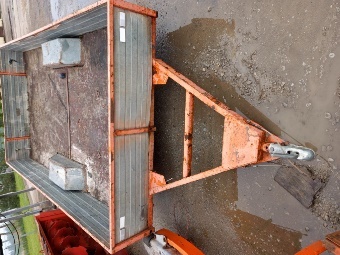 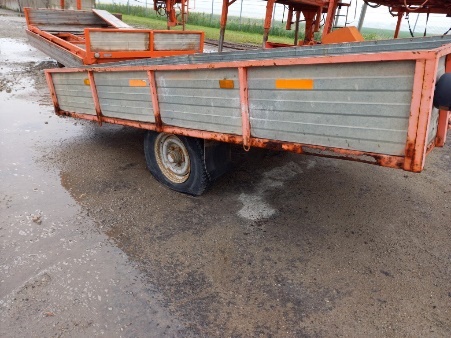 Barstytuvas 9 m³0305-0028712005susidėvėjęs, nepilnos komplektacijos300868787460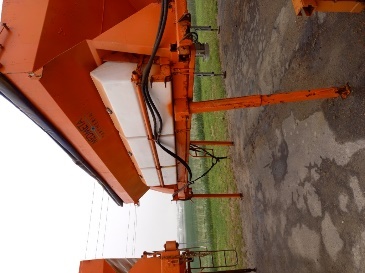 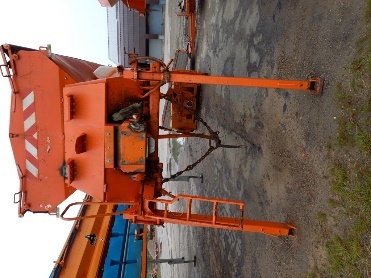 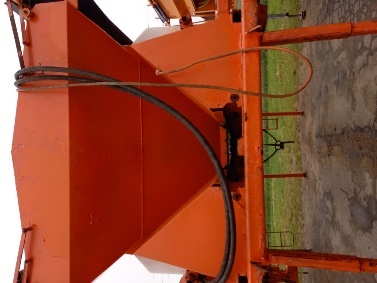 Trakų KT Trakų m-ja.  Senkelio g. 13, TrakaiTrakų KT Trakų m-ja.  Senkelio g. 13, TrakaiTrakų KT Trakų m-ja.  Senkelio g. 13, TrakaiTrakų KT Trakų m-ja.  Senkelio g. 13, TrakaiTrakų KT Trakų m-ja.  Senkelio g. 13, TrakaiTrakų KT Trakų m-ja.  Senkelio g. 13, TrakaiTrakų KT Trakų m-ja.  Senkelio g. 13, TrakaiTrakų KT Trakų m-ja.  Senkelio g. 13, TrakaiSavivartė priekaba Bazaltas 4-2,6SOV2890403-0053312000Stipriai paveiktas korozijos.150861401264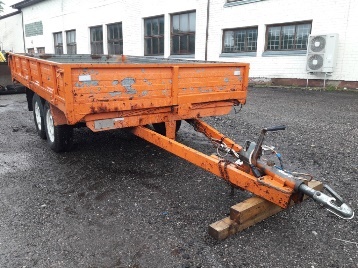 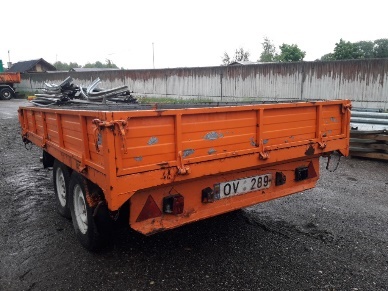 Priekaba Bazaltas 3PV2770403-0053211998Stipriai paveiktas korozijos.100861401264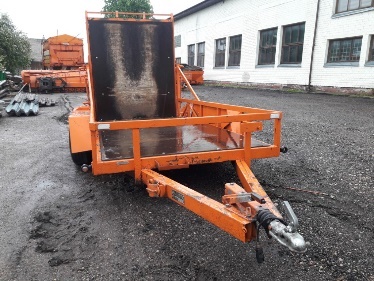 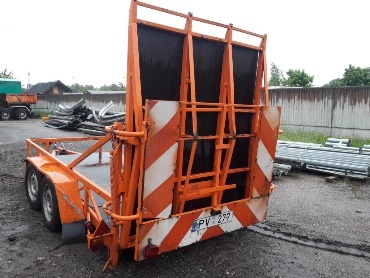 Priekinis sniego verstuvas Giletta MN360303-0178212009Stipriai paveiktas korozijos.300861401264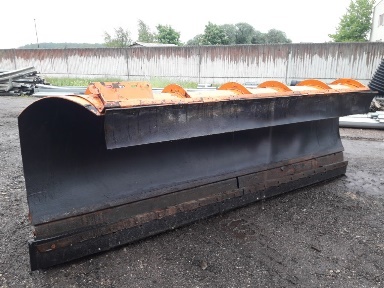 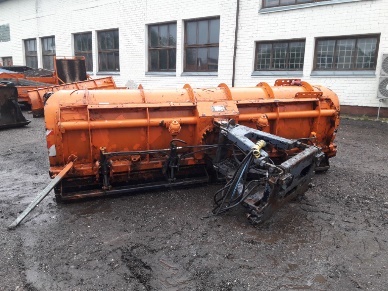 Trakų KT Vievio m-ja.  Vievis Kauno g. 14,Trakų KT Vievio m-ja.  Vievis Kauno g. 14,Trakų KT Vievio m-ja.  Vievis Kauno g. 14,Trakų KT Vievio m-ja.  Vievis Kauno g. 14,Trakų KT Vievio m-ja.  Vievis Kauno g. 14,Trakų KT Vievio m-ja.  Vievis Kauno g. 14,Trakų KT Vievio m-ja.  Vievis Kauno g. 14,Trakų KT Vievio m-ja.  Vievis Kauno g. 14,Trakų KT Vievio m-ja.  Vievis Kauno g. 14,Bazaltas -3 RB4720404-0009312002Linkusios ašys 200868652789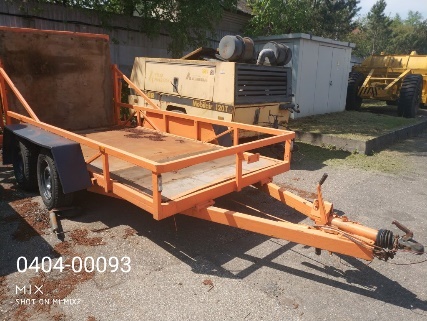 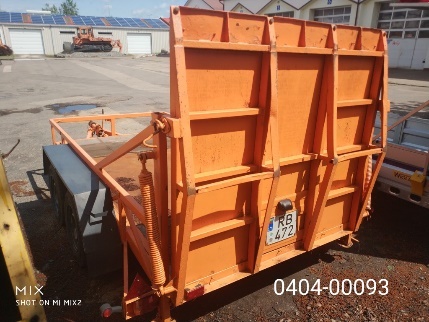 Motogražtas STIHL0315-0009512012sugadintas , neveikiantis 50868650503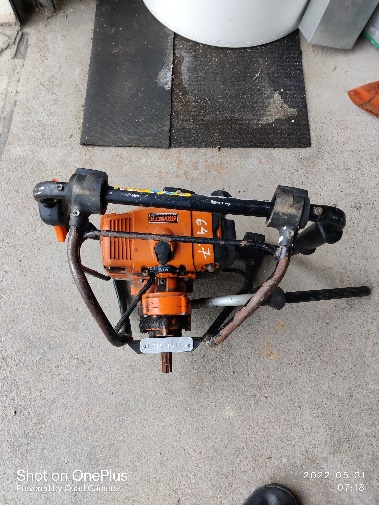 starterių generatorių tikrinimo stendas 0311-0005311999sugadintas , neveikiantis 50868652789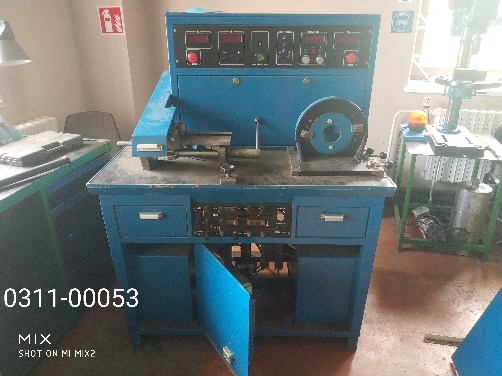 Balansavimo stendas ratų0311-0007812003dalinai veikiantis50868652789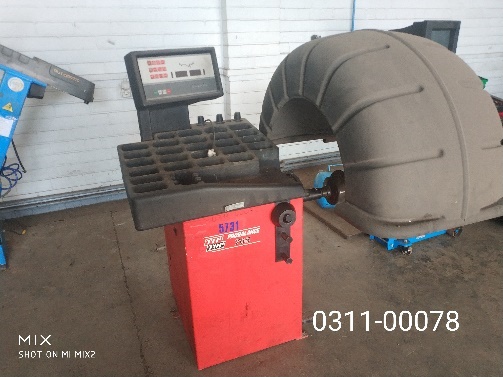 